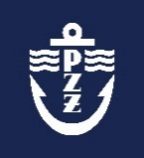 POLSKI ZWIĄZEK ŻEGLARSKIOGÓLNOPOLSKIE REGATY ŻEGLARSKIE O PUCHAR PREZESA PZŻ 2023zgłoszenie organizatora Informacje o regatach będących eliminacją do Pucharu Prezesa PZŻInformacje o regatach będących eliminacją do Pucharu Prezesa PZŻInformacje o regatach będących eliminacją do Pucharu Prezesa PZŻInformacje o regatach będących eliminacją do Pucharu Prezesa PZŻInformacje o regatach będących eliminacją do Pucharu Prezesa PZŻInformacje o regatach będących eliminacją do Pucharu Prezesa PZŻInformacje o regatach będących eliminacją do Pucharu Prezesa PZŻInformacje o regatach będących eliminacją do Pucharu Prezesa PZŻInformacje o regatach będących eliminacją do Pucharu Prezesa PZŻInformacje o regatach będących eliminacją do Pucharu Prezesa PZŻNazwa cyklu regat:Nazwa cyklu regat:Regaty z cyklu zaliczane jako eliminacje do Pucharu Prezesa PZŻRegaty z cyklu zaliczane jako eliminacje do Pucharu Prezesa PZŻ1234…………..1234…………..1234…………..1234…………..1234…………..1234…………..1234…………..1234…………..Nazwa organizatoraNazwa organizatoraNazwa organizatoraNazwa organizatoraNazwa organizatoraNazwa organizatoraNazwa organizatoraNazwa organizatoraNazwa organizatoraNazwa organizatoraDane adresowe organizatoraDane adresowe organizatoraDane adresowe organizatoraDane adresowe organizatoraDane adresowe organizatoraDane adresowe organizatoraDane adresowe organizatoraDane adresowe organizatoraDane adresowe organizatoraDane adresowe organizatoraKraj:Kraj:Kraj:Kraj:Miasto:Miasto:Miasto:Adres:Adres:Adres:Adres:Osoba kontaktowa:Osoba kontaktowa:Osoba kontaktowa:Osoba kontaktowa:Telefon:Telefon:Telefon:Telefon:E-mail:E-mail:E-mail:Informujemy, że 
- administratorem zbioru danych osobowych o których mowa wyżej jest Polski Związek Żeglarski, z siedzibą w Warszawie /03-901/, przy al. ks. Józefa Poniatowskiego 1, wpisanym do rejestru stowarzyszeń, innych organizacji społecznych i zawodowych, fundacji oraz samodzielnych publicznych zakładów opieki zdrowotnej prowadzonego przez Sąd Rejonowy dla m. st. Warszawy w Warszawie, XIII Wydział Gospodarczy Krajowego Rejestru Sądowego pod numerem KRS 0000081118,  
- posiada Pani/Pan dostęp do treści swoich danych osobowych i ich poprawiania, 
- udostępnianie ww. danych osobowych nie jest obowiązkowe w rozumieniu art. 24 ust. 1 pkt. 4 ustawy z dnia 29 sierpnia  1997 r. o ochronie danych osobowych (Dz.U. z 2002 r. nr 101 poz. 926 z późniejszymi zmianami) jednakże brak zgody na udostępnianie i przetwarzanie danych osobowych uniemożliwi Pani/Panu zgłoszenie do regat. 
Oświadczam, że powyższe dane są zgodne z prawdą i wyrażam zgodę na ich przetwarzanie. Informujemy, że 
- administratorem zbioru danych osobowych o których mowa wyżej jest Polski Związek Żeglarski, z siedzibą w Warszawie /03-901/, przy al. ks. Józefa Poniatowskiego 1, wpisanym do rejestru stowarzyszeń, innych organizacji społecznych i zawodowych, fundacji oraz samodzielnych publicznych zakładów opieki zdrowotnej prowadzonego przez Sąd Rejonowy dla m. st. Warszawy w Warszawie, XIII Wydział Gospodarczy Krajowego Rejestru Sądowego pod numerem KRS 0000081118,  
- posiada Pani/Pan dostęp do treści swoich danych osobowych i ich poprawiania, 
- udostępnianie ww. danych osobowych nie jest obowiązkowe w rozumieniu art. 24 ust. 1 pkt. 4 ustawy z dnia 29 sierpnia  1997 r. o ochronie danych osobowych (Dz.U. z 2002 r. nr 101 poz. 926 z późniejszymi zmianami) jednakże brak zgody na udostępnianie i przetwarzanie danych osobowych uniemożliwi Pani/Panu zgłoszenie do regat. 
Oświadczam, że powyższe dane są zgodne z prawdą i wyrażam zgodę na ich przetwarzanie. Informujemy, że 
- administratorem zbioru danych osobowych o których mowa wyżej jest Polski Związek Żeglarski, z siedzibą w Warszawie /03-901/, przy al. ks. Józefa Poniatowskiego 1, wpisanym do rejestru stowarzyszeń, innych organizacji społecznych i zawodowych, fundacji oraz samodzielnych publicznych zakładów opieki zdrowotnej prowadzonego przez Sąd Rejonowy dla m. st. Warszawy w Warszawie, XIII Wydział Gospodarczy Krajowego Rejestru Sądowego pod numerem KRS 0000081118,  
- posiada Pani/Pan dostęp do treści swoich danych osobowych i ich poprawiania, 
- udostępnianie ww. danych osobowych nie jest obowiązkowe w rozumieniu art. 24 ust. 1 pkt. 4 ustawy z dnia 29 sierpnia  1997 r. o ochronie danych osobowych (Dz.U. z 2002 r. nr 101 poz. 926 z późniejszymi zmianami) jednakże brak zgody na udostępnianie i przetwarzanie danych osobowych uniemożliwi Pani/Panu zgłoszenie do regat. 
Oświadczam, że powyższe dane są zgodne z prawdą i wyrażam zgodę na ich przetwarzanie. Informujemy, że 
- administratorem zbioru danych osobowych o których mowa wyżej jest Polski Związek Żeglarski, z siedzibą w Warszawie /03-901/, przy al. ks. Józefa Poniatowskiego 1, wpisanym do rejestru stowarzyszeń, innych organizacji społecznych i zawodowych, fundacji oraz samodzielnych publicznych zakładów opieki zdrowotnej prowadzonego przez Sąd Rejonowy dla m. st. Warszawy w Warszawie, XIII Wydział Gospodarczy Krajowego Rejestru Sądowego pod numerem KRS 0000081118,  
- posiada Pani/Pan dostęp do treści swoich danych osobowych i ich poprawiania, 
- udostępnianie ww. danych osobowych nie jest obowiązkowe w rozumieniu art. 24 ust. 1 pkt. 4 ustawy z dnia 29 sierpnia  1997 r. o ochronie danych osobowych (Dz.U. z 2002 r. nr 101 poz. 926 z późniejszymi zmianami) jednakże brak zgody na udostępnianie i przetwarzanie danych osobowych uniemożliwi Pani/Panu zgłoszenie do regat. 
Oświadczam, że powyższe dane są zgodne z prawdą i wyrażam zgodę na ich przetwarzanie. Informujemy, że 
- administratorem zbioru danych osobowych o których mowa wyżej jest Polski Związek Żeglarski, z siedzibą w Warszawie /03-901/, przy al. ks. Józefa Poniatowskiego 1, wpisanym do rejestru stowarzyszeń, innych organizacji społecznych i zawodowych, fundacji oraz samodzielnych publicznych zakładów opieki zdrowotnej prowadzonego przez Sąd Rejonowy dla m. st. Warszawy w Warszawie, XIII Wydział Gospodarczy Krajowego Rejestru Sądowego pod numerem KRS 0000081118,  
- posiada Pani/Pan dostęp do treści swoich danych osobowych i ich poprawiania, 
- udostępnianie ww. danych osobowych nie jest obowiązkowe w rozumieniu art. 24 ust. 1 pkt. 4 ustawy z dnia 29 sierpnia  1997 r. o ochronie danych osobowych (Dz.U. z 2002 r. nr 101 poz. 926 z późniejszymi zmianami) jednakże brak zgody na udostępnianie i przetwarzanie danych osobowych uniemożliwi Pani/Panu zgłoszenie do regat. 
Oświadczam, że powyższe dane są zgodne z prawdą i wyrażam zgodę na ich przetwarzanie. Informujemy, że 
- administratorem zbioru danych osobowych o których mowa wyżej jest Polski Związek Żeglarski, z siedzibą w Warszawie /03-901/, przy al. ks. Józefa Poniatowskiego 1, wpisanym do rejestru stowarzyszeń, innych organizacji społecznych i zawodowych, fundacji oraz samodzielnych publicznych zakładów opieki zdrowotnej prowadzonego przez Sąd Rejonowy dla m. st. Warszawy w Warszawie, XIII Wydział Gospodarczy Krajowego Rejestru Sądowego pod numerem KRS 0000081118,  
- posiada Pani/Pan dostęp do treści swoich danych osobowych i ich poprawiania, 
- udostępnianie ww. danych osobowych nie jest obowiązkowe w rozumieniu art. 24 ust. 1 pkt. 4 ustawy z dnia 29 sierpnia  1997 r. o ochronie danych osobowych (Dz.U. z 2002 r. nr 101 poz. 926 z późniejszymi zmianami) jednakże brak zgody na udostępnianie i przetwarzanie danych osobowych uniemożliwi Pani/Panu zgłoszenie do regat. 
Oświadczam, że powyższe dane są zgodne z prawdą i wyrażam zgodę na ich przetwarzanie. Informujemy, że 
- administratorem zbioru danych osobowych o których mowa wyżej jest Polski Związek Żeglarski, z siedzibą w Warszawie /03-901/, przy al. ks. Józefa Poniatowskiego 1, wpisanym do rejestru stowarzyszeń, innych organizacji społecznych i zawodowych, fundacji oraz samodzielnych publicznych zakładów opieki zdrowotnej prowadzonego przez Sąd Rejonowy dla m. st. Warszawy w Warszawie, XIII Wydział Gospodarczy Krajowego Rejestru Sądowego pod numerem KRS 0000081118,  
- posiada Pani/Pan dostęp do treści swoich danych osobowych i ich poprawiania, 
- udostępnianie ww. danych osobowych nie jest obowiązkowe w rozumieniu art. 24 ust. 1 pkt. 4 ustawy z dnia 29 sierpnia  1997 r. o ochronie danych osobowych (Dz.U. z 2002 r. nr 101 poz. 926 z późniejszymi zmianami) jednakże brak zgody na udostępnianie i przetwarzanie danych osobowych uniemożliwi Pani/Panu zgłoszenie do regat. 
Oświadczam, że powyższe dane są zgodne z prawdą i wyrażam zgodę na ich przetwarzanie. Informujemy, że 
- administratorem zbioru danych osobowych o których mowa wyżej jest Polski Związek Żeglarski, z siedzibą w Warszawie /03-901/, przy al. ks. Józefa Poniatowskiego 1, wpisanym do rejestru stowarzyszeń, innych organizacji społecznych i zawodowych, fundacji oraz samodzielnych publicznych zakładów opieki zdrowotnej prowadzonego przez Sąd Rejonowy dla m. st. Warszawy w Warszawie, XIII Wydział Gospodarczy Krajowego Rejestru Sądowego pod numerem KRS 0000081118,  
- posiada Pani/Pan dostęp do treści swoich danych osobowych i ich poprawiania, 
- udostępnianie ww. danych osobowych nie jest obowiązkowe w rozumieniu art. 24 ust. 1 pkt. 4 ustawy z dnia 29 sierpnia  1997 r. o ochronie danych osobowych (Dz.U. z 2002 r. nr 101 poz. 926 z późniejszymi zmianami) jednakże brak zgody na udostępnianie i przetwarzanie danych osobowych uniemożliwi Pani/Panu zgłoszenie do regat. 
Oświadczam, że powyższe dane są zgodne z prawdą i wyrażam zgodę na ich przetwarzanie. Informujemy, że 
- administratorem zbioru danych osobowych o których mowa wyżej jest Polski Związek Żeglarski, z siedzibą w Warszawie /03-901/, przy al. ks. Józefa Poniatowskiego 1, wpisanym do rejestru stowarzyszeń, innych organizacji społecznych i zawodowych, fundacji oraz samodzielnych publicznych zakładów opieki zdrowotnej prowadzonego przez Sąd Rejonowy dla m. st. Warszawy w Warszawie, XIII Wydział Gospodarczy Krajowego Rejestru Sądowego pod numerem KRS 0000081118,  
- posiada Pani/Pan dostęp do treści swoich danych osobowych i ich poprawiania, 
- udostępnianie ww. danych osobowych nie jest obowiązkowe w rozumieniu art. 24 ust. 1 pkt. 4 ustawy z dnia 29 sierpnia  1997 r. o ochronie danych osobowych (Dz.U. z 2002 r. nr 101 poz. 926 z późniejszymi zmianami) jednakże brak zgody na udostępnianie i przetwarzanie danych osobowych uniemożliwi Pani/Panu zgłoszenie do regat. 
Oświadczam, że powyższe dane są zgodne z prawdą i wyrażam zgodę na ich przetwarzanie. Informujemy, że 
- administratorem zbioru danych osobowych o których mowa wyżej jest Polski Związek Żeglarski, z siedzibą w Warszawie /03-901/, przy al. ks. Józefa Poniatowskiego 1, wpisanym do rejestru stowarzyszeń, innych organizacji społecznych i zawodowych, fundacji oraz samodzielnych publicznych zakładów opieki zdrowotnej prowadzonego przez Sąd Rejonowy dla m. st. Warszawy w Warszawie, XIII Wydział Gospodarczy Krajowego Rejestru Sądowego pod numerem KRS 0000081118,  
- posiada Pani/Pan dostęp do treści swoich danych osobowych i ich poprawiania, 
- udostępnianie ww. danych osobowych nie jest obowiązkowe w rozumieniu art. 24 ust. 1 pkt. 4 ustawy z dnia 29 sierpnia  1997 r. o ochronie danych osobowych (Dz.U. z 2002 r. nr 101 poz. 926 z późniejszymi zmianami) jednakże brak zgody na udostępnianie i przetwarzanie danych osobowych uniemożliwi Pani/Panu zgłoszenie do regat. 
Oświadczam, że powyższe dane są zgodne z prawdą i wyrażam zgodę na ich przetwarzanie. Podpis osób reprezentujących organizatora:Podpis osób reprezentujących organizatora:Podpis osób reprezentujących organizatora:Podpis osób reprezentujących organizatora:Podpis osób reprezentujących organizatora:Podpis osób reprezentujących organizatora:Podpis osób reprezentujących organizatora:Data:Data:Data:Wpisowe do regatWpisowe do regatWpisowe do regatWpisowe do regatWpisowe do regatWpisowe do regatWpisowe do regatWpisowe do regatWpisowe do regatWpisowe do regatWpłaty wpisowego należy dokonać na konto PZŻ o nr: 19 1240 6218 1111 0000 4620 9146  z dopiskiem: Puchar Prezesa PZŻ 2023Wpłaty wpisowego należy dokonać na konto PZŻ o nr: 19 1240 6218 1111 0000 4620 9146  z dopiskiem: Puchar Prezesa PZŻ 2023Wpłaty wpisowego należy dokonać na konto PZŻ o nr: 19 1240 6218 1111 0000 4620 9146  z dopiskiem: Puchar Prezesa PZŻ 2023Wpłaty wpisowego należy dokonać na konto PZŻ o nr: 19 1240 6218 1111 0000 4620 9146  z dopiskiem: Puchar Prezesa PZŻ 2023Wpłaty wpisowego należy dokonać na konto PZŻ o nr: 19 1240 6218 1111 0000 4620 9146  z dopiskiem: Puchar Prezesa PZŻ 2023Wpłaty wpisowego należy dokonać na konto PZŻ o nr: 19 1240 6218 1111 0000 4620 9146  z dopiskiem: Puchar Prezesa PZŻ 2023Wpłaty wpisowego należy dokonać na konto PZŻ o nr: 19 1240 6218 1111 0000 4620 9146  z dopiskiem: Puchar Prezesa PZŻ 2023Wpłaty wpisowego należy dokonać na konto PZŻ o nr: 19 1240 6218 1111 0000 4620 9146  z dopiskiem: Puchar Prezesa PZŻ 2023Wpłaty wpisowego należy dokonać na konto PZŻ o nr: 19 1240 6218 1111 0000 4620 9146  z dopiskiem: Puchar Prezesa PZŻ 2023Wpłaty wpisowego należy dokonać na konto PZŻ o nr: 19 1240 6218 1111 0000 4620 9146  z dopiskiem: Puchar Prezesa PZŻ 2023